AJIT 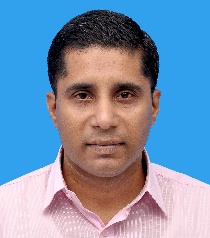 E-mail: ajit.211807@2freemail.com 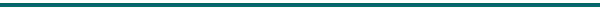 OBJECTIVE	Aspiring for a position commensurate with my experience and skills in man and material management,office administration which will challenge my existing skills in addition to enabling me to upgrade my skill sets.CAREER SNAPSHOTTotal of about 18years of Professional experience in the Manufacturing & Services Sectordealing withMan & Material management, Information managementand Business decisions.Responsible for Administration, Production Order Control, Material Requirement Planning,Marketingand implementingOccupational Health and Safety policy and Environmental Safety measures. Completed SAP training on My SAP ERP 2005 (Enterprise Version 6.0) – Solution Consultant SCM – Planning & Manufacturing at Siemens, Chennai.Certified Internal Auditor from TUV - Nord for EMS (Environmental Management System) and OHSAS (Occupational Health and Safety Assessment Series).PLANT ADMINISTRATION MANAGER – Mar 2016 till Mar 2017Al Maha International Engineering WLL – an Iron, Steel and Aluminum fabrication unit in Al Khor, Qatar.Streamlined material flow and man power utilization for cost effective functioning.OPERATIONS MANAGER– Nov 2014 till Jan 2016Marshal Scale Engineering WLL- an interior design and build firm in Doha, Qatar.Reduced project handover time frame to clients by optimizing various work stages.SR. Manager - Operations &MARKETING - Jan 2012 till Sept 2014Aerotech Energy Pvt. Ltd at Mumbai – Maharashtra State, Indiaa manufacturer and exporter of FRP (Fibre Reinforced Plastic) Industrial Axial Flow Fans.Management Representative for implementing ISO 9001:2008 and OHSAS. Standardized all operational stages Officer-Production & INTERNAL AUDITOR–July 1999 till Dec2011MRF Tyres Ltd at Chennai – Tamil Nadu State, India - a reputed Tyre manufacturer and exporter of tyres to over 65 countries worldwide, which gave me a clear understanding of the work flow in a manufacturing unit and the need for documenting the same.KEY ACCOMPLISHMENTSAnalyzed executed projects and suggested productivity improvement measures, resulting in ultimately reducing about 3 to 4 weeks of project time.Reduced budgetary outflow for miscellaneous expenses.Management Representative for implementing ISO 9001:2008QMS and OHSAS (BS 18001:2007)at Aerotech Energy Pvt. Ltd, Mumbai.Increased sales turnover by 22% over the previous financial yearat Aerotech Energy Pvt. Ltd, MumbaiProductivity raise by 11% achieved over the year at Aerotech Energy P. Ltd, Mumbai.Implemented standardization of hardware to reduce inventory of different hardware, reduce inventory costs and facilitate interchangeability of tools at MRF Tyres Ltd, Chennai.Improved internal control efficiency and risk reduction by presenting valuable audit findings at MRF Tyres Ltd, Chennai.Reduced scrap levels from 13% to 6% by suggesting and implementing standardization of operations, modifications in material usage and material handlingat MRF Tyres Ltd, Chennai.My initiative resulted in a savings of 17% for my department, approximately 4.2 million Indian Rupees per year in terms of reduction in scrap generation at MRF Tyres Ltd, Chennai.Worked as the Business Analyst for ERP implementation of Supply Chain Management for Bead manufacturing department at MRF Tyres Ltd, Chennai..Identified problem areas in relation to product storage and retrieval, suggested and implemented standardization across few sizes in terms of Raw material used at MRF Tyres Ltd, Chennai.Trained both new management trainees as well as workforce recruits in relevant areas of their job as well as conducted refresher training programs.JOB RESPONSIBILITIESAl Maha International Engineering WLL, Al Khor, Qatar,Marshal Scale Engineering WLL, Doha, Qatar &Aerotech Energy Pvt. Ltd, Mumbai, India.Initiated, planned, executed including monitoring, controlling and closing projects within timeline and budget.  Coordinated with clients during order negotiation and later on for specifications, inspection and handover of projects.Ensured adherence to Project management systems, Quality and Regulatory requirements including documentationMaterial Requirement Planning for various projects and coordinated the entire supply chain from material supplier to final product delivery to client.Manpower planning, recruitment, training and optimum utilization of human resourcesCoordinated with Contractors/sub-contractors for timely delivery of given projects.Deputed site inspectors and field technicians to client’s site for better understanding of client business needs.Order History Sheet preparation- Categorized client orders to better understand their business needs and project future demand. This also formed one of the important inputs for the development of the custom made planning software.Conduct training programs and refresher classes on productivity, safe operations and SOPMRF Tyres Ltd, Chennai.In Planning and Production departments, have coordinated with raw material receipts and product and process flow at various stages of Work in Process (WIP) materials to the final finished product.Audited the various stages of production process and product to ensure compliance to ISO 9001:2008; OHSAS BS 18001:2007, EMS Std. namely ISO 14001:2004 and TS 16949 in my allotted department.Issue, document and ensure usage of appropriate P.P.Es and implement Safety Policy.Conducted Monthly Stock taking in the area under my charge.Conducted Internal Audit in other departments as Internal Auditor for conformance to OHSAS and EMS - ISO 14001.Member of the team that implements Total Productive Maintenance (T.P.M) a lean manufacturing methodology in the Department.Conduct training programs and refresher classes on productivity, safe operations and SOPPROJECTS UNDERTAKENProject timeframe optimization – SAQR showroom – Umm Slal Mohammed, Qatar. Reduced project turnover time from approximately 4 months to less than 3 months-for Marshal Scale Engineering WLL, QatarIncreased sales turnover – At Aerotech Energy, Mumbai, India – Increased sales turnover by 22% over the previous financial year by effective use internet based marketing, email and traditional methods such as phone calls, letters & couriers.Scrap reduction – MRF tyres, Chennai, India - Reduced scrap levels from 13% to 6% by suggesting and implementing standardization of operations, modifications in material usage and material handling.Storage space optimization - MRF tyres, Chennai, India – Studied the then current trend of production sizes and suggested removal of non-moving sizes from the department and reorganization of storage space as part of TPM implementation.SOFTWARE USEDSCM using SAP (2007 – 2012)SCM using Oracle Apps (2005 – 2007)MS Project 2010MS Windows 7, 8 & 10 and MS Office 2010, 2013..ACADEMIC QUALIFICATIONSMaster of Science (M. Sc.) in Zoology. University of Madras.PROFESSIONAL TRAININGCompleted SAP training on My SAP ERP 2005 (Enterprise Version 6.0) – Solution Consultant SCM – Planning & Manufacturing at Siemens, Chennai.Undergone extensive training on PP (SCM – Planning & Manufacturing) 	module-SAP R/3 enterprise 6.0 and an overview of SAP SCM (APO 5.0) for 4 weeks at Siemens Chennai (Authorized SAP Training Center).Certified Internal Auditor for Environmental Management System and OHSAS.Advanced Diploma in Computer Hardware and Networking (ADCHN) from SISI (A Govt. of India concern) with A+ grading TRAINING PROGRAMS ATTENDEDIntroductory and refresher programs on SAP.Supervisory development program.Introductory and Refresher programs on Industrial Relationship Management.Program on Problem identification, Solving and Effective communication.Introductory and Refresher courses on I.S.O 9001, I.S.O 14001, T.S 16949 and T.P.M.PERSONAL DETAILSDOB					: 30th Oct 1974Nationality				: Indian (Indian Passport valid till 01.Sept.2023)Marital Status				: MarriedLanguages Known			: English, Hindi, Malayalam, TamilWORK PROFILE